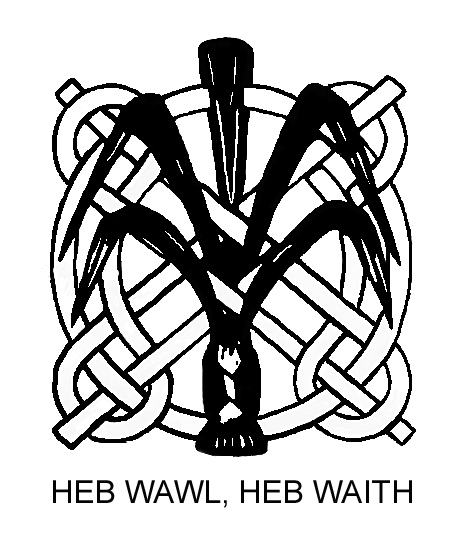 ACE OF CLUBS COMPETITION 2019Club/Society .........................................................................................................Contact name and telephone number ………………………………………………MASTER LIST – Second Page   21- 40ImageNumberUnique CodePhotographerTitleMarks121122123124125126127128129130131132133134135136137138139140